Hi GlennHope you had a trouble free journey to the UK and all is well.I have been doing some research on your recent request (20 April) to find out more about the early Holymans in Haddenham and Cuddington.There is not a great deal about the pre dissolution Manor of Haddenham in the Bucks Record Office although there is a section of a fourteenth century account roll held in the Norfolk Record Office. Most of the other early document relating to the Manor of Haddenham are held in the National Archives at Kew. There is a 1536 Court Roll held at the CBS which mentions a Richard Holyman, but little additional information. This Richard may be the son of the Thomas who died in 1558 but not certain.I did find at the CBS the original deed granting the Manor of Cuddington by the Prior of Rochester to a Sir Edward North in 1539. Occupants of the Manor are mentioned, an Edward Astell and Thomas Holyman and his wife Margaret.This information suggest the Thomas Holyman who died in 1558 was married more than once. It would also explain why, in his Will, Thomas refers to two adult sons Richard and Francis, and that his younger children are all under 21 years of age in 1558. it seems likely then that Richard and Francis were probably the children of Margaret and the younger children those of Dorothy (nee Clark).I have attached a photograph of the 1539 deed for you. It means also I will have to alter the family tree. The deed, with its heavy seal, is preserved in a box. You could, if you wished see it on Wednesday 18 June.Regarding your query where the Manor House stood in Cuddington. The Will of Thomas list strips of land that were scattered around the village: some of the strips are the Glebe closes which supported the church. I have found a 1935 map that shows a Manor Farm close to Tyringham Hall. Tyringham Hall dates, in part, from the sixteenth century.The Victoria County History of Buckinghamshire states ... In 1654, Thomas Tyringham of Lower Winchendon sold the capital messuage or the site of the manor of Cuddington, called 'the Farme House' with land in the parish to Dr Henry Wilkinson..... This 'Farme House' sounds like it may have been Tyringham Hall or House, and possibly used as the Manor House at that time. Traditionally, the Manor House would be close to the Church, as is Tyringham House. There is a bit more research to clarify the situation regarding Tyringham House.With regard to Holymans Farm this, and its associated land, was part of the church Glebe lands: Glebe lands, the profits of which supported the incumbent of the church at Cuddington. I will explain a bit more about Glebe lands when we meet on 18 June. It seems that in the sixteenth century Holyman Farm would have probably been the church farm. Again more research needed.There is lots to discuss when we meet.For nowKind RegardsAnneGlenn / LindsayI have been reviewing our meeting today and looking again at the maps re- Holymans.In the mid eighteenth century the big house at Holymans is shown as either an L shaped building or a rectangular building with a smaller building to the front and the house appears to be approached from the west by an avenue of trees, or has an avenue of trees leading down to the stream?It is possible the buildings shown on the mid eighteenth century map are a long house with a separate kitchen building and another outbuilding: typical of perhaps a large medieval house complex. There also appears to be a fish pond on the eighteenth century map.In 1818, on the Glebe map, Holymans appears to be shown as an L shaped building: the avenue of trees perhaps no longer there, but surrounded by a well laid out garden .By 1844, and the date of the Tithe Map, the house complex has gone.On a modern day aerial map, where the big house stood there appears to be a rectangular outbuilding surrounded by trees or a flat white area surrounded by trees (see attached).I lost my bearings a bit when Carol showed us today the overgrown area near the stream, but not sure it was the location on the map where the big house stood at Holymans.The big house at Holymans may have been a small manor complex but by the end of the Tudor period it was considered perhaps out of date and the Tyringhams built a more modern house closer to the village.Glenn, if you are ever near Dorset whilst you are here in England, take some time out to visit Fiddleford Manor at Sturminster Newton. It is an old surviving medieval manor house close to a stream so has some reminiscences in location to Holymans. Fiddleford is a stone built house, the big house at Holymans was probably timber framed and one reason it has not survived.I have attached snips of the relevant maps for you to look at in more detail.For nowKind RegardsAnne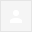 HelloI have been playing around with the mid 18th century map and the Google Earth image in Microsoft Publisher.I have swivelled the 18th cent map and resized it so that the long , main, part of Caroline's house is the same size as it is on the Google map. If I then super-impose the map onto the Google Earth image the "Manor" corresponds exactly with the white rectangle and clump of trees on Google Earth. The approach road to Holyman's farm also coincides. What does not coincide is the alignment of the current Holyman's Barn buildings but my conclusion on these is that they were rebuilt after the 18th cent map was done. I am, more than ever, convinced that "The Manor" was as shown on the 18th cent map.If & when I find a way of doing the super-impositioning in a way that I can send it I will do so.RegardsLindsay HelloI attach a copy of the Google Earth (present) image with the 1818 map superimposed on it. The 1818 map is 50% opaque so hopefully you can see both its outline detail and the current.The alignment of the Holyman's Farm & Holyman's Barn buildings is the same on the 1818 map as it is today and I have managed to align all of these between the two maps. The big house appears to be just to the east of the white rectangle on the Google image.It does seem that, whichever map (mid 18th century or 1818) is used the large house was in that position - given 10 or so yards.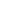 -- Hello GlennAn Eleanor HOLYMAN was buried 29 December 1653 in the churchyard of Bedford St. Mary.This Eleanor was either the wife of Thomas HOLLIMAN or his daughter Eleanor, if unmarried at that time. Daughter Eleanor was baptised in 1623.There is a gap in the parish records of Bedford St. Mary: years 1646-1652 are missing. These missing years were part of the period of the Commonwealth. Many English parish registers were not well kept during this period. It it not known, therefore, if any other of the Bedfordshire HOLLIMAN family died in this six year time span.Bedford St. Mary parish records do survive from 1539 and a transcript index appears on the IGI at www.familysearch.org  I have searched through the early entries from 1570 to 1590 online but there is no baptism of a Helena or Eleanor POYNARD or similar name c1580 in the Bedford St. Mary register. Bedfordshire St. Peter baptism records, from 1572, are also on the IGI as are the records of Bedford St. Paul from 1567, but the baptism of Helena is not coming up in the IGI results for Bedford.A Thomas HOLLIMAN was baptised 15 May 1576 in Dinton parish church. No parents name were recorded on the baptism regsiter. As you know, Dinton was the home parish church of the LEE family. It is possible this Thomas baptised at Dinton in 1576 may have been the son of Christopher HOLLIMAN and Margaret LEE. However, without the parents name on the register it is difficult to confirm that this was the case. Surviving Sherington parish registers do not begin until c1698.If Thomas HOLLIMAN, father of Christopher did travel to America pre- 1650 it seems strange he would not take his wife, i.e if she were still alive.It would be useful to find out where the Ancestry researcher obtained the information on Helena POYNARD and also Thomas POYNARD and Ann UNK. I did find them mentioned in a Public Members Tree on Ancestry but there were no other details. The information was unsourced but with a note to state the information was extracted from another Public Members Tree.It would be interesting to know further details if they can be found.Glenn, did you receive my previous e-mail the other day with the information on William and Thomas HOLLIMAN? If not, I will send again.Kind RegardsAnneFrom: Glenn Holliman <glennhistory@gmail.com>
Date: Thursday, 14 August 2014 19:40
To: P SMITH <pandmsmith@btinternet.com>, Anne Holmes <am.holmes@btinternet.com>, Barb Holliman <holliman@pa.net>
Subject: Re: From Pete.Looking back on my notes from autumn of 2012 on HOLLIMAN Wills examined and the genealogical information found in them I think it is very likely that the William HOLLIMAN who died in 1557 was the half brother of Christopher HOLLIMAN, both sons of Thomas HOLYMAN.The Thomas HOLYMAN who died in 1558 is the only known recorded Thomas HOLYMAN alive at that time resident in Cuddington. That is not to say there was not another unrecorded Thomas HOLYMAN living in the Cuddington locality mid C16 but the Thomas HOLYMAN who died in 1558 appears to be the only landholder of that name in Cuddington in the mid sixteenth century. Thomas HOLYMAN and his then wife Margaret is earlier recorded in a land conveyance document relating to the Manor of Haddenham and Cuddington dated 1539, that is nineteen years before Thomas died in 1558.From Thomas’ Will it is known several of his children were under 21 years of age in August 1558 (Will dated 9 August). The two oldest surviving sons of Thomas, that is Richard and Francis, inherited land directly from their father on his death in 1558; therefore it reasonable to presume Richard and Francis were the sons from Thomas’ previous marriage to Margaret and of full age. The next two eldest sons due to inherit land were George and John. As they were mentioned to inherit land in the Will these two sons were probably close to being of full age, so could have been the sons of either Margaret or Dorothy. Daughter Margaret possibly was possibly the child of wife Margaret, but as it is not known when Margaret died, this daughter could have been named in honour of a deceased wife and have been Dorothy’s daughter. The children from the marriage of Thomas HOLYMAN and Dorothy CLARK were probably Christopher (after his maternal grandfather), Dorothy (after her mother) and youngest child Elizabeth. The other children could have been those of Margaret or Dorothy depending on their ages in 1558 and the date Margaret died. In the list of children of Thomas it is noted there is no Thomas named after his father. I suspect there may have been a son Thomas who possibly died before 1558. Returning to William’s Will of 1557, it is noted his son Thomas, although not the eldest son is to inherit land from his grandfather Thomas HOLLIMAN. It is though the choice of child Thomas to inherit the land is to preserve the namesake of his grandfather, as there was no son Thomas of Thomas to carry on the landholding. This tradition can be seen again in the children of Christopher HOLYMAN. Christopher’s daughter Usselly or Ursula is singled out to inherit from her grandmother more than her sisters, a special inheritance. It appears this is the case because daughter Ursula has been given the name of her grandmother Ursula (LEE). I think for perhaps this reason, and also that there appears to be no other known adult Thomas HOLYMAN around at that time, that William HOLLIMAN was the son of Thomas and Margaret HOLLIMAN. Thomas senior also had an uncle named William HOLLIMAN (d 1547)The other area of ambiguity concerns the John HOLLIMAN, father of Robert who died in 1600. Which John was he? There was another William HOLLIMAN in Cuddington who also had a son named John. This William, uncle of Thomas, as stated died in 1547. His Will names his two children as John and Elyne therefore this William was probably the son of the John HOLYMAN who died in 1521. Another John HOLYMAN died in Cuddington in 1558. This John’s Will names his children as Richard and Katharine. The most likely hypothesis is that this John who died in 1558 was the grandson of the John who died in 1521 and the John who died in 1600 was the son of the William who died in 1557, as recorded in Lindsay’s ancestral tree. Whichever is the correct lineage, it seems the common ancestor of Glenn and Lindsay is most likely Thomas HOLYMAN (d 1558), but if not then Thomas’ grandfather John HOLYMAN (d 1521)There were three known male HOLYMAN deaths of note in Cuddington in less than two years (1557-1558). I have been doing some research on the Tudor inhabitants of my home village and I have noted there is a marked increase in Wills written in the year 1558. Talking to other local historians they have also noted this increase in deaths around 1558. It appears there was an event outside the norm happening locally at this time.From Charles Creighton’s 1894 publication A History of Epidemics in Britain: Volume 2 p 306……It is known from the general historians that there were two seasons of fever all over England in 1557 and 1558, of which the latter was more deadly, the type according to Stow, being ‘quartan agues’. In letters of the time the epidemic of 1557 is variously named………..Next year in 1558, the epidemic sickness returned in the summer and autumn, in a worse form than before….The collective evidence suggests William HOLLIMAN (d 1557), John HOLLIMAN (d 1558) and Thomas HOLYMAN (d 1558) were probably all struck down by the flu like fever in the epidemic of 1557 and 1558. It is possible John HOLYMAN the Bishop of Bristol may have also succumbed to the same fever. The Bishop’s Will was written 4 June 1558 and it is stated in Crieghton’s book that priests were particularly vulnerable to the fever due to their contact with so many people.It is probable these four HOLYMAN individuals wrote their Wills in 1557 and 1558 knowing that death was probably imminent for them.  It is not known how many other HOLYMANS may have succumbed to the fever epidemic of 1557 and 1558. Cuddington parish registers have not survived for this period so it is possible Christopher HOLYMAN may have lost some young siblings to the fever. Thomas’ sons Richard, Francis, John and Christopher, from their Wills and mentions in siblings Wills, did survive. Daughters Dorothy and Katharine also appear to have survived but it has been difficult to trace what happened to the remainder of Thomas’ children. It is interesting the Creighton quotes a contemporary observer of 1558, who describes the ague as….A dainty mouthed disease, which passing by poor people, fed generally on principal persons of greatest wealth and estate…Queen Mary died of the lingering effects of an ague in the autumn of 1558. It is thought she too was a victim of the epidemic.Dear ChrisI am writing to you in response to an e-mail forwarded by Glenn Holliman regarding your ancestor Rebecca HOLYMAN.I have looked at your family tree on Ancestry and have come to roughly the same conclusions as yourself.It seems likely that Rebecca was the daughter of Thomas HOLYMAN and that her probable siblings were as follows:Baptised St. Andrews Holborn, children of Thomas HOLYMAN and Ann1767 Oct 21           Mary Ann1769 Feb 28          Elizabeth1770 Jul 19            Thomas1772 Jan 30           Sarah1775 Mar 1            Catherine1777 Oct 20           Fanny1778 Oct 22           EleanorBaptised St James, Clerkenwell, Child of Thomas HOLYMAN and Ann1773 Sep 5             IsaacBaptised St Mary, Lambeth, Surrey, child of Thomas and Ann1782 May 26          JamesBaptised St Peter & St Pauls Wharf, London, child of Thomas and Ann1792 Mar 11          John (born 11 Sep 1787)It looks as though Thomas may have married again in 1791 to Mary JEVINS. Daughter Fanny (Frances) married William CHEESE in 1800. Rebecca married in 1816. You may have noticed the signature for Thomas HOLYMAN is virtually the same on all three of these marriage entries i.e those of 1791, 1800 and 1816, suggesting perhaps that Rebecca, as well as Frances was Widower Thomas ‘ daughter.However, there is an anomaly with the marriage of Thomas HOLLIMAN to Ann WESTON in 1766. Here Thomas only made his mark on the marriage entry suggesting at that time Thomas could not write. It is always possible Thomas learnt to write between 1766 and 1791. It is also possible Thomas could write in 1766 but was just asked to put his mark on the register. Thomas HOLYMAN, his burial entry suggests, was born circa 1740. It is very likely he was the Thomas baptised in 1747 at St. Andrews, Holborn, son of Thomas and Sarah.There are several possibilities for the baptism of Thomas, father of Thomas (bp1747) in London/Middlesex, namely:St Mary Magdalen, Bermondsey1700 May 15          Thomas, son of Walter & Sapienta HOLEMANSt Dunstan & All Saints, Stepney1710 Aug 21          Thomas, son of Thomas & Eleanor HOLEMANThis Thomas may have been buried at St. Dunstan in 1716.St Catherine Cree London1719 Aug 16 Thomas, son of Thomas & Lydia HOLLIMANIt is not known where and when Thomas HOLYMAN married Sarah but any or none of the above could be the right Thomas.With regard to a connection to the Cuddington HOLYMANS, it is not impossible, but the genealogical gap between the early seventeenth century and early eighteenth century needs to be bridged. The Richard HOLYMAN who died in 1603 in London is connected to Glenn and Lindsay HOLLIMAN’S family tree.There was also a cluster of HOLYMANS living in Kent. As the Manor of Cuddington belonged to Rochester Cathedral in Kent in the medieval period and later it is not impossible that the Cuddington, Kent and London HOLYMAN ancestors have a common ancestor way back in time.I don’t know where you are based Chris but if you are able to visit the London Metropolitan Archives to look at parish records other than registers it is possible you may find more answers in them. Ancestry is useful for London parish registers but valuable genealogical information can also often be found in other parish sources.I hope the information helps.Kind RegardsAnne Holmes MScBucks Heritage ResearchThe Anne Holme's Lineage of Lindsay HollimanItems in red denote differences or additions between Anne's lineage thesis and Lindsay's Ancestry.com tree.1.Thomas Holyman, d 1558, wife is Margaret, not Dorothy, the first wife2. William Holyman, d abt 1557, wife is Margery 3. John Hollyman, d abt 1600, - wife is Elyne or Ellen Hollyman4. Robert Hollyman, d abt 16385. Robert Hollyman, d 1667, burial 21 Sept 1667 in Cuddington.  Wife is Hester (?)6. Brightwell Hollyman, b bef. 1667, d 1711, m 1 Jan 1694 in Ickford, Bucks one Mary Wheeler.    Note from his site below, Lindsay lists a son, John Hollyman When one clicks on John, the Hollyman, above of Brightwell, Lindsay has this chart on his site - below. 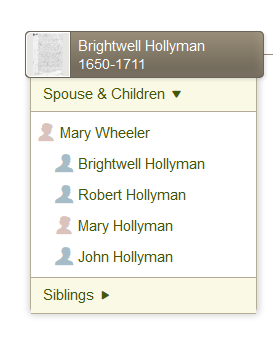 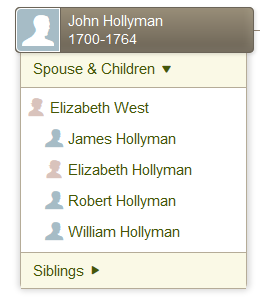 Anne also has this John and Elizabeth West as the parents of the above children, plus another son, John Holyman, b 1736 who she states married a Sarah Steel of Waddesdon in 1762.  Sarah was born in the same parish in 1740. There is no issue of the couple John and Sarah Steel.  But remember the name Sarah Steel.7. Brightwell Hollyman, b 1694, m Mary Gibbs 2 Apr 1719 in Hartwell, Bucks.  Below is Lindsay's tree of Brightwell and Mary's children.  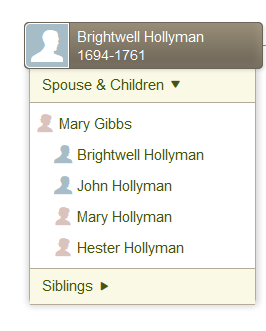 Note the above John Hollyman.  It is from this John that Lindsay continues his line.  Anne lists him as b. 1725 in Cuddington, as does Lindsay, but she, unlike Lindsay's record, does not list him as married or having children!  Lindsay's profile records the wife as Sarah Steel, the same name that Anne assigned to the earlier John Holyman's (b 1736) wifeAnne and Lindsay agree from this point on about lineage, BUT are not in agreement that Sarah is the wife of John Hollyman (b 1725) UNLESS there are two Sara Steels. Or the line should go through the first Sarah Steel and her husband, John Hollyman, b 1736.  Ouch!Hmm....are there two Sarahs?  What do the parish records say?AllAttached is a copy of the 1762 Marriage Licence of John HOLLYMAN and Sarah STEEL.On the Licence John’s age is given as twenty five years and upwards. The date of the Licence is 11 October 1762. John was baptised on 27 October 1736, son of John and Elizabeth HOLLYMAN. The date of the Licence is probably just short of John’s 26th birthday.Interestingly, John is noted as John HOLLYMAN the Younger indicating his father was also a John.Interestingly also, as is already known, a John HOLLYMAN Senior married Sarah HUMPHRIES in 1754 in Cuddington. John HOLLYMAN the Younger was the son of John HOLLYMAN and Elizabeth WEST. Elizabeth died in 1751 (see HOLLYMAN Burials) and John HOLLYMAN Senior then married Sarah HUMPHRIES. John and Sarah had one child together, a daughter in 1754, who sadly died as an infant.Looking also at the Burials for the children of John and Elizabeth there appears to be some confusion of one son buried who was called Robert or Richard.A Robert HOLLYMAN, son of John and Elizabeth was baptised 12 Oct 1737 in Cuddington and a Richard, son of John and Elizabeth, buried just four days later 16 October 1737. I think it is likely this is the same child.Attached are the full results of the searches from the Baptism, Marriage and Burial Databases for the HOLLYMAN surname in Buckinghamshire for the years 1639 to 1839. I believe you all already have the same information from the 100 years before I.e. 1538 to 1638. Also a attached are the lists of coverage dates for all the parishes included in the Databases. Marriages are complete for all Bucks parishes up to 1837, the year of the beginning of Civil Registration in England and Wales.I hope these search results will help for reference purposes, especially for Jeanette who is entering the information in to the extended HOLLYMAN family tree.For now I will add the charge of the searches (£18.00) to an invoice for Glenn but it can be decided between you how payment is made. There is no rush.Any queries, let me know.Kind RegardsAnneBucks Heritage ResearchP.S The copy of the Marriage Licence may be subject to Copyright, so for private research use only.Hi GlennLindsay has settled the bill for the recent Bucks FHS Databases searches.On your request to try and find out more about the LEE family I was looking yesterday at the catalogue of the earliest documents of the LEE family of Hartwell. Most of the documents mentioned are early Tudor and before so really HAMPDEN documents that the LEE family acquired on the marriage of Thomas LEE to Eleanor HAMPDEN. The catalogue is very old and not indexed so it was a matter of reading through it page by page.I have found several HOLYMAN entries in this catalogue:The first is dated 1490 when a Richard HOLYMAN of Cuddington has been transferred some land on the Hartwell estate by feoffment.The second is dated 1491 when Richard HOLYMAN of Cuddington is transferring land in Moreton in Dinton to a group of people which included John HOLYMAN of Cuddington and John LEE of Moreton. The John HOLYMAN of Cuddington mentioned in this agreement is very likely the one who died in 1521 and left a Will. The John LEE of Moreton is the ancestor of Thomas LEE and also Margaret LEE (wife of Christopher HOLYMAN).Therefore 80 years or so before Christopher HOLYMAN married Margaret LEE, the LEE and HOLYMAN families had already been well acquainted.The third document, dated 1505, mentions John HOLYMAN. John has acquired a share of further land and a messuage in Moreton.The amount of land involved is not great and would correlate with John’s status as a Husbandman in 1521, the year of his probable death. It is only after the dissolution of the monasteries and the release of property and land held by the church that individuals like John would be able to acquire more.In 1538, and after the dissolution of the monasteries, the Manor of Moreton was devised to Thomas LEE. If you remember a year later in 1539 Thomas HOLYMAN was devised the Manor of Cuddington. Here you can see in the late 1530s, just after the dissolution of the monasteries these two families, the LEES and HOLYMANS, were of more or less of equal social status.I have looked at the 1491 document. Most of it is in Latin, but I asked one of the Archivists at the CBS to check it through to se if there was an inference or mention of a relationship between Richard HOLYMAN and John HOLYMAN, but there was not. Richard and John may have been father and son but also perhaps brothers or other relatives. The document itself was quite short and there is not much more detail in it than the abstract reference in the catalogue indicates.The 1505 document relating to John HOLYMAN is not held at the CBS. I have been advised to look at the catalogue compiler’s notes, held at the Bucks Archeological Society Library to see if there is a mention of where this document is held. The BAS library is only five minutes walk from the Archives so I can do this next Wednesday, the next day the BAS Library is open.This new find is interesting as it firmly places the HOLYMAN family in Cuddington in the 1490s. Interestingly, there was in the catalogue also a few references to a John CLARK. John may be connected to Christopher and Dorothy CLARK, but CLARK is not an uncommon surname so it is difficult to be sure.I have attached some images of the relevant abstract entries from the catalogue for your reference. I still have not finished looking through the catalogue so there is always a possibility of finding an entry or two more of relevance.I will let you know how I get on at the BAS Library next week.Kind RegardsAnneFrom: Glenn Holliman <glennhistory@gmail.com>
Date: Friday, 5 September 2014 16:15
To: Anne Holmes <am.holmes@btinternet.com>
Subject: Re: Marriage Licence John HOLLYMAN and HOLLYMAN Buckinghamshire Database Searches5 AttachmentsPreview attachment 1341 Moreton as part of Manor of West Wycombe.jpg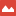 Preview attachment 1490 Charter-land in Moreton Ric HOLYMAN.jpgPreview attachment 1491 Charter-Ric HOLYMAN Jn HOLYMAN.jpgPreview attachment 1505 Charter John HOLYMAN.JPGPreview attachment 1538 Charter re-Manor of Moreton.jpgAnne, thank you for this and please keep the meter running!  You continue to find amazing information.  I am grateful.  Please keep digging, and when you have enough information, flesh out more of the family tree.GlennI have been looking further at the Medieval Genealogy website. It is being updated all the time.I have found a reference to a Richard HOLYMAN in connection with the Wycombe area in 1345.We already know of a Richard HOLYMAN present in Haddenham in 1376 and a Richard HOLYMAN MP for High Wycombe in 1386. Another abstract of a Feet of Fines, date 1345, has appeared on the Medieval Genealogy website that connects a Richard HOLYMAN to properties in Hughenden, Little Missenden and Wykham (this Wykham near Banbury in Oxfordshire).Hughenden is very close to High Wycombe, Little Missenden a little further away, a mile to two from the town. The dates cover a period of forty years but it is not impossible they are the same person. If they were the same person Richard HOLYMAN, by 1386 may have been in his sixties perhaps. It is not impossible either that the Richards may have been perhaps father and son. It is always possible too that there were two Richard HOLYMANS in the area at that time but that seems unlikely as the area was sparsely populated. Richard as a Christian name for HOLYMAN sons has carried down through the centuries so it seems possible the 1345 Richard may have been an ancestor of the Cuddington HOLYMANS.It can also be seen by some of the names present in the 1345 abstract of the Feet of Fines, that this is the period in which surnames were still evolving but the surname HOLYMAN seems to have settled at that.I have attached screen shots of the 1376 abstract and also the one relating to 1345. I think you may already have the 1376 one.I will keep looking!For nowKind RegardsHello GlennWith regard to the High Wycombe meeting, 5th November would probably be better but 29th october would be fine too.We have suddenly had a turn in the weather here too this week. Autumn has definitely arrived. Very damp and miserable the last few days!Jeanette does not owe any money. Lindsay covered the cost of the recent HOLLIMAN database searches which I forwarded to Jeanette for reference. I think Jeanette may have been confused by that.I have been looking a little further in to the situation regarding the fourteenth century Richard HOLYMAN or Richard HOLYMANS: a bit of lateral research On the list of tenants with Richard HOLYMAN on the 1345 Feet of Fines is a William SPERLYNG. A Nicholas SPERLING was a burgess in the town of Wycombe in 1388 along with Richard HOLYMAN. Nicholas SPERLING was an MP for Wycombe in 1402. An Andrew SPERLING was MP for Wycombe in 1413, 1415 and 1417. An Andrew SPERLING also held the Manor of Dinton in the 1430s. Dinton if you remember the home parish of the LEE family. Andrew SPERLING was also at one time Mayor of High Wycombe. The name SPERLING continues in the Wycombe and Hughenden areas today, notably in the hamlet of Spurlands End.I have picked out the SPERLING family because of its connections to both Wycombe and Dinton: A Richard and John HOLYMAN, if you recall held some land in the 1490s in Moreton in the parish of Dinton. The Manor of Moreton at one time was part of the Manor of West Wycombe. The SPERLINGS are a case in point to show how far the land holdings of an individual could be spread out. It could have been the same for the HOLYMANS. It is therefore not unreasonable to suggest that the Richard HOLYMAN or Richard HOLYMANS mentioned in documents in 1345, 1376, 1386 and 1388 have an ancestral link to the Cuddington HOLYMANS.I have attached an image of Wycombe supposedly from around 1604. It has been copied from a contemporary engraving, I believe  I have a collection of similar copy photographs given to me by Wycombe Museum. The other photographs in the collection look like they may have been embellished a bit by a nineteenth century artist. I will bring them with me to our meeting to show you. There is very little of this Wycombe left now, only the church really. But I can show the sight of the burgess strips close to the church and some of the more notable buildings. The MP Richard HOLYMAN must have had some trade connections to the town.Once a date for the meeting is confirmed let me know approximate time.Kind RegardsAnne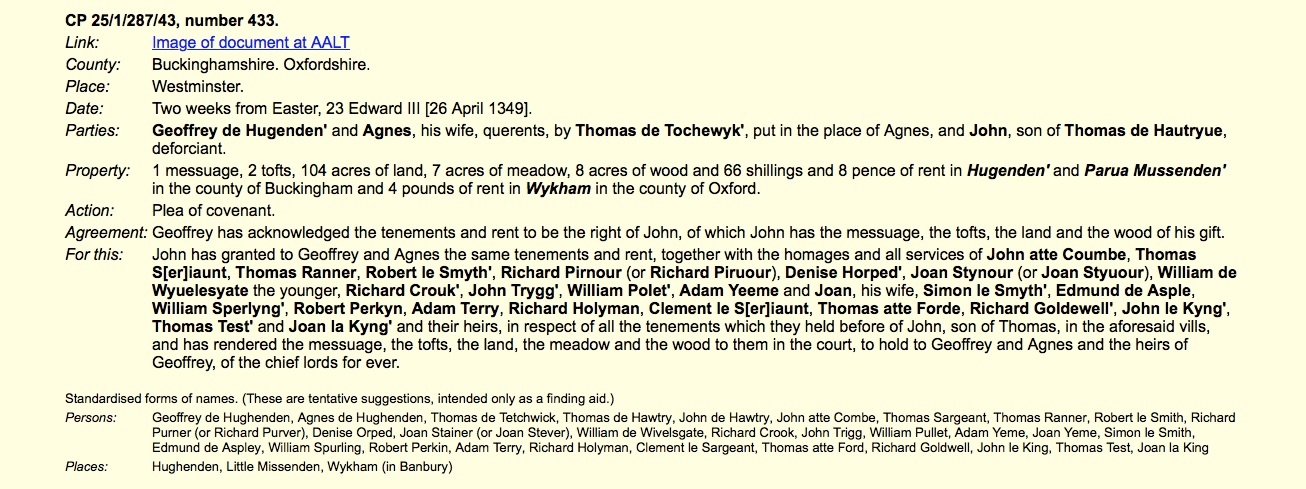 Hi GlennI hope I can answer the questions for you:Firstly:A document recently discovered, dated 1539/ 1540, relating to the Manor of Cuddington, states Thomas wife at that time was Margaret. At the time of Thomas’ death in 1558 Thomas was married to Dorothy (nee CLARK). It is clear now from Thomas’ Will that his children's ages were wide ranging and that Thomas was married at least twice.Based on the evidence in Wills, including sons over 21 years of age in 1558, I have the children of Thomas and Margaret as William (d1557), Richard (d1603) and Francis (d1603): the remainder of the siblings probably the children of Thomas and Dorothy (nee CLARK). The adult William died in 1557, before Thomas, so perhaps the reason why William was not mentioned in Thomas’ Will. Therefore it seems likely William was one of the older sons.SecondlyLooking back on my notes regarding the beneficiaries of the Will of John who died in 1600, I don’t have a wife at all as a beneficiary of John. This John must have been quite elderly when he died as he had grandchildren. A John HOLYMAN who died c1521 did have a wife Ellen. I will check the 1600 Will again just to be sure.ThirdlyRegarding Robert’s wife HESTER. Robert died c1667. There is a document held in the Medway Archives, dated 1667 – a Final Concord relating to lands in Cuddington, that mentions a Robert HOLYMAN and his wife Hester. There appears to have been only one Robert HOLYMAN around in Cuddington at this time so I have stated Hester as Robert’s wife on this premise. BRIGHTWELL as Hester’s surname is based on the first son being named BRIGHTWELL. The BRIGHTWELLS were a prominent family in the Cuddington and Haddenham area at that time. I cannot find a marriage for Robert and Hester, as yet. It seems likely they were married during the time of the Civil War or Commonwealth when parish registers were erratically kept. I have put a question mark against Hester’s surname as with no marriage record it cannot be proved definitively.FinallyRegarding John HOLYMAN and Sarah STEEL, they were married in 1762. Husband John could have been the son of the John HOLYMAN (d1764) and baptised in 1736 or the John baptised 1725, son of Brightwell HOLYMAN. Both fathers were the sons of Brightwell HOLLYMAN and Mary WHEELER.The John HOLLYMAN of Cuddington, who died c1764 had married firstly Elizabeth WEST in 1731 in West Wycombe. Their children baptised in Cuddington:1731 James1735 Elizabeth1736 John1737 Robert1741 WilliamTheir mother Elizabeth died in 1751. At John’s death in 1764, only sons James and John are mentioned in his Will. His wife named in the Will is Sarah. Widower John HOLYMAN had married Sarah HUMPHRIES in 1754, therefore another Sarah.John and Sarah may have had a daughter Mary baptised in Cuddington in 1755, but she is not mentioned in John’s Will so probably did not survive.The John HOLLYMAN baptised in 1736 was closer in age to Sarah STEEL and his only surviving brother was named James.The John HOLLYMAN baptised in 1725 would have been fifteen years older than Sarah if they married.However, John and Sarah’s first son was named Brightwell which confuses the situation somewhat suggesting the 1725 baptism might be the correct choice. Brightwell though was the grandfather of both Johns.But, the Marriage Licence for John HOLYMAN and Sarah STEEL has survived. Details:John HOLLYMAN, Yeoman of Cuddington, aged 25 and Sarah STEEL, aged 22 years of Waddesdon. Married at Waddesdon 11 October 1762John, husband of Sarah STEEL was 25 years old in 1762, therefore born c1737, which makes the John son of John HOLLYMAN and Elizabeth WEST baptised 1736 most likely the husband of Sarah STEEL not the one baptised in 1725.John and Sarah's children were baptised in Cuddington between 1764 and 1778.I hope the above answers all the queries. Come back to me if further clarification is neededRegarding Chris’s family tree, I have looked at it on Ancestry and I am going to e-mail her later today. I will copy you in.Kind RegardsAnneDear Chris I am writing to you in response to an e-mail forwarded by Glenn Holliman regarding your ancestor Rebecca HOLYMAN.  I have looked at your family tree on Ancestry and have come to roughly the same conclusions as yourself. It seems likely that Rebecca was the daughter of Thomas HOLYMAN and that her probable siblings were as follows: Baptised St. Andrews Holborn, children of Thomas HOLYMAN and Ann 1767 Oct 21           Mary Ann1769 Feb 28          Elizabeth1770 Jul 19            Thomas1772 Jan 30           Sarah1775 Mar 1            Catherine1777 Oct 20           Fanny1778 Oct 22           Eleanor Baptised St James, Clerkenwell, Child of Thomas HOLYMAN and Ann 1773 Sep 5             Isaac Baptised St Mary, Lambeth, Surrey, child of Thomas and Ann 1782 May 26          James Baptised St Peter & St Pauls Wharf, London, child of Thomas and Ann 1792 Mar 11          John (born 11 Sep 1787) It looks as though Thomas may have married again in 1791 to Mary JEVINS. Daughter Fanny (Frances) married William CHEESE in 1800. Rebecca married in 1816.  You may have noticed the signature for Thomas HOLYMAN is virtually the same on all three of these marriage entries i.e those of 1791, 1800 and 1816, suggesting perhaps that Rebecca, as well as Frances was Widower Thomas ‘ daughter. However, there is an anomaly with the marriage of Thomas HOLLIMAN to Ann WESTON in 1766. Here Thomas only made his mark on the marriage entry suggesting at that time Thomas could not write. It is always possible Thomas learnt to write between 1766 and 1791. It is also possible Thomas could write in 1766 but was just asked to put his mark on the register. Thomas HOLYMAN, his burial entry suggests, was born circa 1740. It is very likely he was the Thomas baptised in 1747 at St. Andrews, Holborn, son of Thomas and Sarah. There are several possibilities for the baptism of Thomas, father of Thomas (bp1747) in London/Middlesex, namely: St Mary Magdalen, Bermondsey1700 May 15          Thomas, son of Walter & Sapienta HOLEMAN St Dunstan & All Saints, Stepney1710 Aug 21          Thomas, son of Thomas & Eleanor HOLEMANThis Thomas may have been buried at St. Dunstan in 1716. St Catherine Cree London1719 Aug 16 Thomas, son of Thomas & Lydia HOLLIMAN It is not known where and when Thomas HOLYMAN married Sarah but any or none of the above could be the right Thomas. With regard to a connection to the Cuddington HOLYMANS, it is not impossible, but the genealogical gap between the early seventeenth century and early eighteenth century needs to be bridged. The Richard HOLYMAN who died in 1603 in London is connected to Glenn and Lindsay HOLLIMAN’S family tree.There was also a cluster of HOLYMANS living in Kent. As the Manor of Cuddington belonged to Rochester Cathedral in Kent in the medieval period and later it is not impossible that the Cuddington, Kent and London HOLYMAN ancestors have a common ancestor way back in time. I don’t know where you are based Chris but if you are able to visit the London Metropolitan Archives to look at parish records other than registers it is possible you may find more answers in them. Ancestry is useful for London parish registers but valuable genealogical information can also often be found in other parish sources. I hope the information helps. Kind RegardsAnne Holmes MScBucks Heritage Research1. What is the Fleet of Fines?A Feet of Fines is the Archival copy of a land agreement between two parties in English Law. See http://en.wikipedia.org/wiki/Feet_of_Fines and also the National Archives explanation http://www.nationalarchives.gov.uk/records/research-guides/land-conveyance-feet-of-fines.htm2. This document reports John Lee querent land to Richard Clerk and wife Elizabeth, as deforciants.  What does querent mean and likewise deforciants?Querent is the Purchaser and Deforciant is the Seller (of the lease that is)3. Thomas Holyman of Cuddington (d 1558) had married Dorothie Clark.  A few years later their son Christopher, marries into the prominent Lee Family.   Could this Richard Clerk (Clark) be a father or grandfather of Dorothie?  The Clarks seem to have been prominent enough to marry into to land holding families - the Holymans and the Lees.We know from the Will of Thomas HOLYMAN 1558 that Christopher CLARK was Dorothy’s father. It is possible Christopher was member of the Ardington CLARK family. See next answer. However, CLARK ia a widespread surname so without a further known ancestral line back in time it is impossible to know.4. Where is Stoke Mandeville or Stoke Halling, land they 'rented'?Stoke Mandeville is very close to Hartwell. Stoke Halling is a Hamlet within Stoke Mandeville parish. Best description of the history of Stoke Mandeville is in the Victoria County History at British History Online http://www.british-history.ac.uk/vch/bucks/vol2/pp360-365 I believe the Ardington CLARKS are mentioned in this articleEarly HOLYMANS in Buckinghamshire - Timeline (excluding known Wills)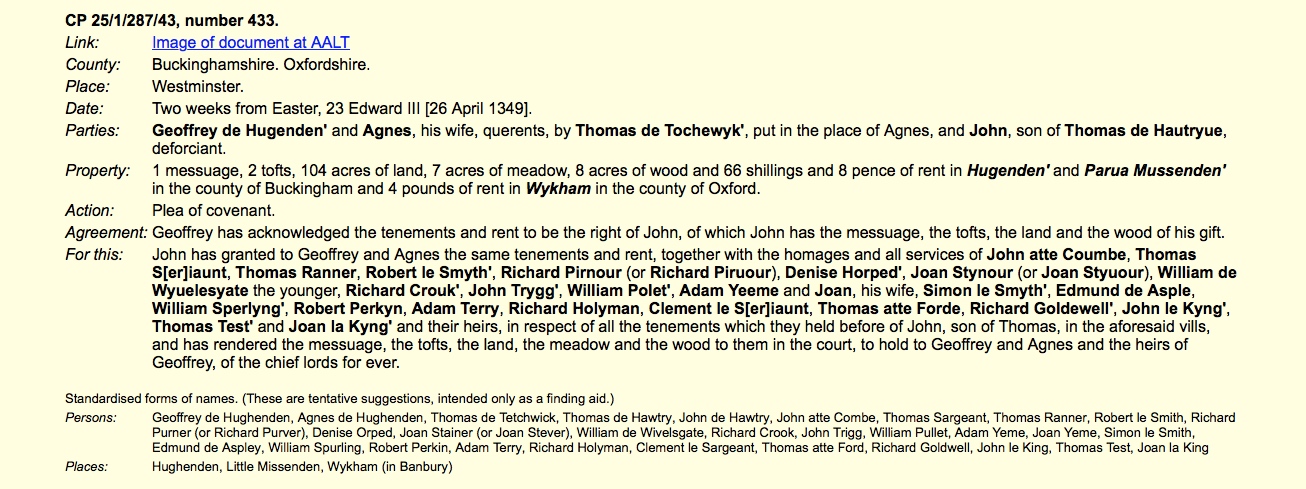 1345	Feet of Fines (abstract online at www.medievalgenealogy.org.uk)A Richard HOLYMAN mentioned in Feet of Fines connected to land in Wycombe, Hughenden, Little Missenden or Wykham (Banbury)1349 Feet of Fines (abstract online at www.medievalgenealogy.org.uk )As above in 1345, Richard HOLYMAN mentioned connected to same land in Hughenden, Little Missenden and Wykham (Banbury)1376	Feet of Fines  (abstract online at www.medievalgenealogy.org.uk)A Richard HOLYMAN purchases tenancy of a messuage and 17 acres of land in Haddenham.1379	Abstract at National Archives Discovery websiteA case against a Richard Holyman of High Wycombe and Thomas Palmer of Thame appears at the Chancery Court. Holyman and Palmer owe £12 to a Thomas Barentyn.1386 and 1388	  	Detail online at www.historyofparliamentonline.orgA Richard HOLYMAN represents Chipping or High Wycombe as MP for the borough. This infers Richard was a Burgess of the town at that time and probably had the residence of a property in the High Street.1448/9	BAS Publication-Haddenham and Cuddington: The Early 				History of  Two Buckinghamshire Villages p24A John HOLLYMAN appears in Cuddington paying twenty pence to pasture two cows and calves in the demesne land of Cuddington.1491	Hartwell Collection held at Bucks Record Office, AylesburyFeoffment by Richard HOLYMAN of Cuddington to John LEE of Moreton in Dinton, John HOLYMAN of Cuddington and Wm HAYLY of H. of a toft between the lord’s toft and a toft late of Thos HARE………with 1 acre in the fields. Given at Southrope1505	Hartwell Collection held at Bucks Record Office AylesburyFeoffment by Richard CULVERHOUSE of Moreton to Richard BARNARD, William BARNARD, John HOLYMAN and John BENNETT of a messuage in Moreton with 26 acres of land and pasture belonging to it all………….1527	BAS Publication-Haddenham and Cuddington: The Early History of Two 	Buckinghamshire Villages, p41John HOLLYMAN took over the ‘farm’ of Cuddington from the Priory for a lease of thirty years and on his death in 1531 handed this on to his son Thomas who was still farming the manor in 1541/21574	BAS Publication - as above p41A Richard HOLLYMAN was involved with a case with Rochester Prior concerning  bedripe that was owed to the chief ‘farmer’ of the manor of HaddenhamJun 6Jun 18Jun 18Jun 19 (13 days ago)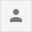 Top of FormBottom of Form1:37 PM (21 hours ago)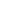 11:04 AM (1 minute ago)10:43 AM (20 hours ago)6:05 PM (12 hours ago)Sep 11 (1 day ago)10:05 AM (7 hours ago)1:37 PM (21 hours ago)Mar 30 (2 days ago)Hello GlennIt is nice to hear from you again.Spring is just emerging here. The clocks have gone forward to British Summer Time so an extra hour of day light in the evening, which is nice.If you are visiting friends in Kent anyway, it may be worth a visit to the Medway Archives. If you do not have time for a long visit it may be worth being extra prepared before you go.As per usual you will have to book in advance and let the Archives know what type of documents you would like to look at. I have been looking at the online archive databases to see what may be available for you re- Cuddington and the Hollimans.Manorial Documents Register at http://apps.nationalarchives.gov.uk/mdr/searches/detail.asp?SubjectID=205049&CountyID=233&FirstDate=&LastDate=&ParishName=&MDKeyword= the only document here of interest, that is held at the Medway Archives, is the Account Roll of 1448-9 of Cuddington Manor, ref: CDRC/F within the Rochester Dean Collection (NRA22242). The National Archives at Kew appear to hold the two earliest documents available for Cuddington Manor.CityArk at Medway Archives at: http://cityark.medway.gov.uk Here, on the online catalogue, try variants of the Holliman surname in the ‘Search’ box and the results should include document references relevant to the Cuddington Hollimans. It is worth noting the ones that you may think useful. They vary in date from the Tudor period onwards. Using the surname variant ‘Holiman’ and Holyman’ seemed to produce the most results. The date connected to the wayward monk Richard Holiman was circa 1450/1. The information about him appears in the Calendar of Papal Registers….Volume 10 1447-1455. More information about this Richard Holiman can be found at: http://www.british-history.ac.uk/cal-papal-registers/brit-ie/vol10/pp83-90 This Richard Holiman appears to have belonged to the Benedictine Monastery of St. Augustine without the walls of Canterbury.If you do visit the Medway Archives it may be worth asking the Archivist there if there are other manorial documents relating to Haddenham with Cuddington Manor held in the archives of Rochester Cathedral.Finally, if you can fit it in on your visit this time the National Archives at Kew is worth visiting. Not only are there the very early Cuddington Manor documents to look at but also the Tudor military records. Regarding the latter you may discover more about Christopher Holyman of Sherington. If Barb struggles with your family history venture at Kew there is always Kew Gardens to enjoy nearby (weather permitting).Hope you have an enjoyable trip come May.Kind RegardsAnneP.S. How is the Holliman family blog going?  I check in to it every now and then. On another note, May 7th is General Election day here. If you have arrived by then you will be able to observe the oddities of our political system here first hand!!GlennThe PCC Wills collection on Ancestry date from the late 14th century right through to the first half of the 19th century, therefore covering the fifteenth, sixteenth, seventeenth and eighteenth centuries also. There appear to be 32 Wills with the surname HOLLYMAN, HOLYMAN, HOLLIMAN and HOLIMAN within this collection. There may be more with other variants of the surname spelling. The availability of this Wills collection on Ancestry just gives the opportunity to look readily at further seventeenth century HOLLIMAN Wills from other parts of England. I have already looked at, for you, the ones connected to Buckinghamshire. Back in November you asked me to tie your HOLLIMAN tree and that of Lindsay's together. I have held off doing this, if that is OK, until the results of the DNA test come through. A match would be amazing but if not, the factor of the 'reputed son' of Robert HOLLYMAN in Lindsay's tree may be the sticking point. I can still try and continue with the family tree down from the John HOLYMAN who died c1521 for the purpose of reference to the wider Cuddington HOLLIMANS.Good Luck in the Charity shops. I expect my husband would have the greatest sympathy with you, although in my case it would be Antique shops also.I look forward to your further write ups on the Buckinghamshire HOLYMANS.Kindest RegardsAnne